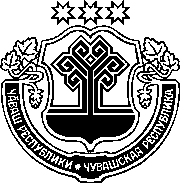 ЗАКОНЧУВАШСКОЙ РЕСПУБЛИКИО ВНЕСЕНИИ ИЗМЕНЕНИЯ В ЗАКОН ЧУВАШСКОЙ РЕСПУБЛИКИ "О ГОСУДАРСТВЕННОМ РЕГУЛИРОВАНИИ ПРОИЗВОДСТВА И ОБОРОТА ЭТИЛОВОГО СПИРТА, АЛКОГОЛЬНОЙ И СПИРТОСОДЕРЖАЩЕЙ ПРОДУКЦИИ НА ТЕРРИТОРИИ ЧУВАШСКОЙ РЕСПУБЛИКИ" ПринятГосударственным СоветомЧувашской Республики15 сентября 2020 годаСтатья 1Внести в Закон Чувашской Республики от 29 декабря 2005 года № 69 "О государственном регулировании производства и оборота этилового спирта, алкогольной и спиртосодержащей продукции на территории Чувашской Республики" (Ведомости Государственного Совета Чувашской Республики, 2006, № 66; 2009, № 83; 2010, № 84; 2012, № 92 (том I); Собрание законодательства Чувашской Республики, 2014, № 5; 2015, № 10; 2016, № 12; газета "Республика", 2017, 8 ноября; 2018, 27 июня) изменение, дополнив его статьей 81 следующего содержания:"Статья 81.	Дополнительные ограничения розничной продажи алкогольной продукции при оказании услуг общественного питания в объектах общественного питания, расположенных в многоквартирных домах и (или) на прилегающих к ним территориях Розничная продажа алкогольной продукции при оказании услуг общественного питания в объектах общественного питания, имеющих зал обслуживания посетителей, расположенных в многоквартирных домах и (или) на прилегающих к ним территориях, допускается только в указанных объектах общественного питания, имеющих зал обслуживания посетителей общей площадью не менее 50 квадратных метров.".Статья 2Настоящий Закон вступает в силу по истечении девяноста дней после дня его официального опубликования.г. Чебоксары21 сентября 2020 года№ 71Временно исполняющийобязанности ГлавыЧувашской РеспубликиО. Николаев